はじめての木造建築の防耐火設計Web講習会申込書■講習会概要　　日　程　　１日目：2021年9月4日(土)　10：00～17：30　　　　　　　２日目：2021年9月11日(土) 10：00～17：30　　受講料（※2回通し、消費税込）木の建築フォラム会員  15,000円一般　　　　　　　　  20,000円学生　　　　　　　　   2,000円定　員　　50名程度■お申し込みは以下の①または②のどちらかの方法にてお申し込みください。　お申込受領後、受付のご連絡を木の建築フォラム事務局より差し上げます。インターネット上でのお申込み（推奨）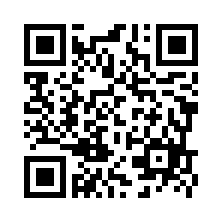 ② EメールまたはFAXでのお申込み必要事項をご記入いただき、メールまたはFAXにて下記木の建築フォラム事務局までお送りください。　　　　＊は必ずご記入ください。□はどちらかにチェックを入れてください。■オンライン開催に際しての注意事項　・ライブ動画の受信が可能なインターネット環境が必要となります。・受信に必要な端末（パソコン、Ｍａｃ等）とスピーカー、イヤホン等のご準備をお願いします。・その他参加のための詳細等は後日改めてご連絡差し上げます。■キャンセルについて　・取り消し、変更がある場合は木の建築フォラム事務局までご連絡ください。特定非営利活動法人 木の建築フォラム事務局〒112-0004 東京都文京区後楽1-7-12林友ビル4階Email:office@forum.or.jp　TEL:03-5840-6405　FAX:03-5840-6406フリガナお名前*Email*種別*（番号は空白でもかまいません）□ 木の建築フォラム会員（No      　   ）□ 一般　　□学生ご所属*ご連絡先　□ 勤務先　□ 自宅住所*〒電話番号*CPD単位□希望する（CPD番号：　　　　　　　　　　　　　　　）□希望しないFAX番号CPD単位□希望する（CPD番号：　　　　　　　　　　　　　　　）□希望しない